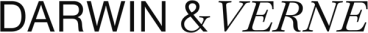 NOTA DE PRENSADarwin & Verne y La Frontera VR firman acuerdo de alianza para el impulso y desarrollo de proyectos de realidad virtualMadrid, 14 de julio de 2022.- La consultora creativa de marca Darwin & Verne y el estudio de desarrollo de realidad virtual La Frontera VR han firmado un acuerdo para desarrollar proyectos de entornos y contenidos virtuales para los clientes de Metaverne, la unidad de Darwin & Verne especialista en consultoría para marcas en el metaverso. La Frontera es el estudio líder en España en el desarrollo de plataformas de Realidad Virtual (VR) y Realidad Aumentada (AR), y su equipo desarrolla proyectos ad hoc de contenidos inmersivos para marcas e instituciones como Meta, Pull & Bear, BMW, Movistar, Verizon o Roche. Como resultado de esta alianza, La Frontera ayudará a Metaverne a desarrollar plataformas inmersivas para sus clientes, apalancado la experiencia de Darwin & Verne en comunicación y posicionamiento de marcas y en construcción de narrativas, el conocimiento del equipo de Metaverne sobre la realidad extendida y cómo deben actuar las empresas en estos espacios, y la capacidad de La Frontera para desarrollar plataformas y contenidos virtuales en todo tipo de entornos.Acerca de Darwin & VerneDarwin & Verne es una consultora creativa de marca y una de las agencias independientes más destacadas de España. Actualmente es la quinta agencia independiente por volumen de inversión gestionada (según Infoadex 2020), y la segunda agencia integrada de España con los clientes más satisfechos (AgencyScope 2020-21). Este estudio sitúa a Darwin & Verne en el primer puesto del ranking de agencias en España en siete atributos, entre los que cabe destacar Buen equipo de Profesionales, Eficacia Resolviendo Problemas y Buen Servicio de Cuentas, según la valoración de sus clientes.Darwin & Verne es la agencia española de la red internacional de agencias independientes ICOM, con presencia en más de 60 mercados en todo el mundo.Para más información: Rocío Hernándezprensa@darwinverne.com Móvil: +34 639 51 84 74Web: www.darwinverne.comTwitter: https://twitter.com/DarwinVerneLinkedin: https://www.linkedin.com/company/darwin-verne/Instagram: https://www.instagram.com/darwin_y_verne/